Exclusive Design? Il contenitore estetico-funzionale che include tantissime soluzioni lavaboPonte Giulio è un’azienda italiana che ha sempre avuto come punto di partenza la qualità, la salute e attenzione all’igiene. Negli anni ha implementato il design dei prodotti collaborando con designer italiani e rafforzando il proprio studio tecnico interno. Il design è lo strumento che deve esaltare le qualità intrinsiche di ogni oggetto e non rappresentare una limitazione. Perché al centro ci deve sempre essere la persona, ora più che mai. La visione aziendale  coniuga il concetto di benessere alla sicurezza con l’obiettivo di soddisfare contemporaneamente le esigenze abitative ed i bisogni di più generazioni di utenti che, a vario titolo, sono coinvolti nella configurazione di ambienti sempre più ricercati e personalizzati.È questa la filosofia sulla quale Ponte Giulio ha elaborato il proprio contenitore “Exclusive design”, un catalogo di prodotti e soluzioni su misura in pietra acrilica che possono trovare applicazione in tanti ambiti: casa, aeroporti, stazioni ferroviarie, stazioni di servizio, biblioteche, teatri, centri di aggregazione, mense ed impianti sportivi, ma anche università, scuole o semplicemente uffici, bar e ristoranti. Tutti luoghi genericamente identificati con il termine “comunità”, dove una pluralità di persone di età, genere e culture diverse si incontrano occasionalmente. All’interno, ambienti bagno destinati ad uso promiscuo e collettivo richiedono accessori e complementi robusti, antibatterici, duraturi nel tempo.Da specialisti dell’arredo bagno, nel corso del tempo l’azienda umbra ha rivolto la sua attenzione ad un materiale nobile ed estremamente raffinato oltre che originale: il “Corian®” genericamente definito “solid surface”. Lavorarlo significa dare vita a infinite forme e a qualunque progetto. Le caratteristiche uniche di questo materiale consentono lavorazioni semplici come taglio e fresatura, unione, finitura ma anche tecniche più avanzate, come la termo-formatura o il colaggio. Grazie alla esperienza maturata nel corso degli anni e alla cultura acquisita, Ponte Giulio segue e realizza internamente tutto il processo dalla scelta del materiale, alla preparazione delle forme, quindi la lavorazione della lastra e la finitura prima della spedizione. Questo consente di garantire risultati costanti, una personalizzazione dei prodotti a catalogo ma anche la creazione di prodotti su disegno, grazie a lavorazioni con macchine CNC abbinate ad una grande cura artigianale.Enrico Carloni AD Ponte Giulio: “La proposta “Exclusive design” ha come scopo principale quello di mettere a disposizione la nostra esperienza e le attrezzature di cui disponiamo, affinché chiunque riesca a realizzare, nel migliore dei modi, il proprio desiderio. Il contesto dell’ospitalità professionale può rivelarsi l’ambito ideale per quanto proposto dll’azienda, ma crediamo chd chiunque possa avere bisogno di un prodotto raffinato, e magari su misura”.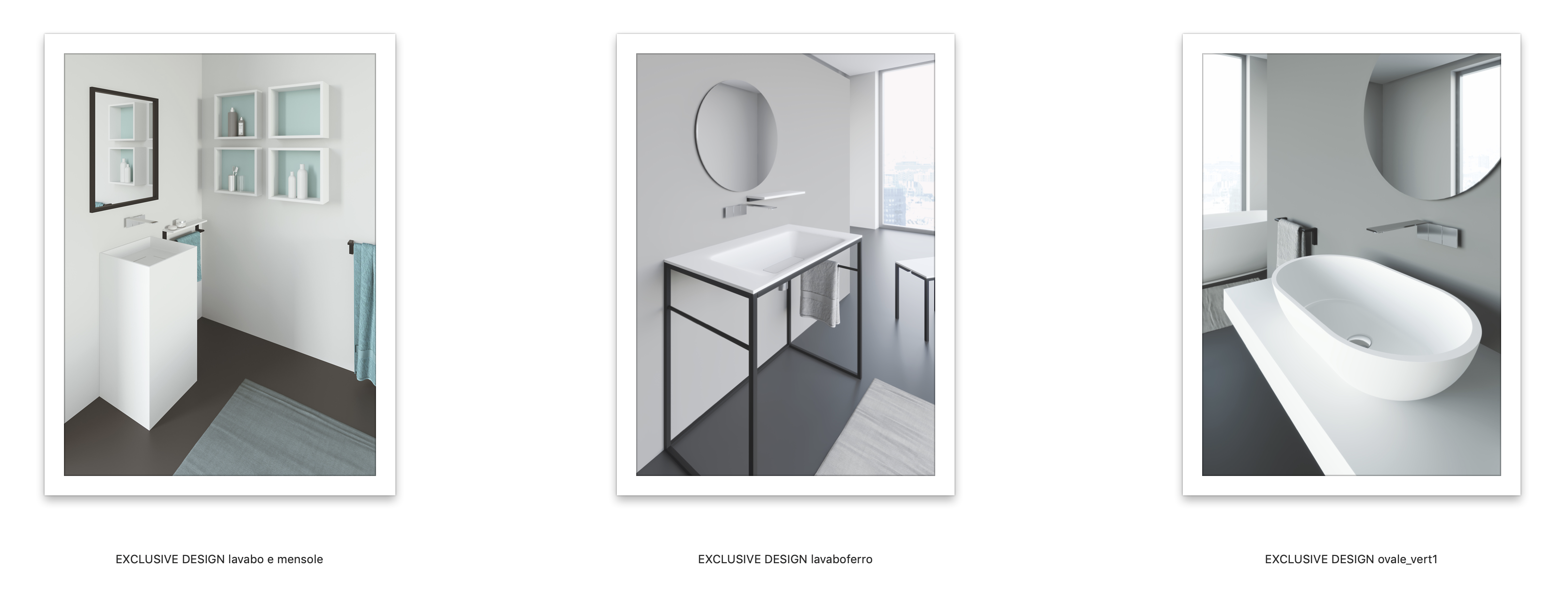 